Załącznik nr 1 do SIWZ										korekta   WZÓR		- 	FORMULARZ OFERTOWYO F E R T ANawiązując do ogłoszenia w trybie przetargu nieograniczonego na wykonanie zadania polegającego na: „Przewozy autobusowe o charakterze użyteczności publicznej na trasie Sędziejowice-Suków- Sędziejowice  przez  Chmielnik, Pierzchnicę, Borków”, którego zakres określono w SIWZ, oferujemy wykonanie przedmiotu zamówienia w cenie:cena netto …………… za 1 wozokilometr x 64320 wozokilometrów (szacunkowo za 6 m-cy) wynosi …………........................….…….zł(słownie złotych: …………………………………………………………………….……….…)cena brutto …………..… za 1 wozokilometr x 64320 wozokilometrów (szacunkowo za 6 m-cy) wynosi ………………….………..…….zł(słownie złotych: …………………………………………………………………….……….…)Zatem Cena netto za  1 wozokilometr ……..……. zł (słownie złotych …………………………….……………), podatek VAT …... %, w kwocie ……………….zł (słownie złotych: ………………………………..…….…). Cena brutto za  1 wozokilometr …………….. zł (słownie złotych: ………………………….)Termin realizacji przedmiotu zamówienia od dnia podpisania umowy do 31.12.2020 r.Termin płatności faktur…………… dni.Dostosowanie autobusów do przewozu osób niepełnosprawnych czyli posiadanie dodatkowych udogodnień dla takich osób  (wstaw krzyżyki w odpowiednie miejsce).Drzwi autobusów otwierane i zamykane zdalnie przez kierowcę        Tak  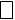 Nie   Poręcze przy drzwiach i wewnątrz autobusów ułatwiające poruszanie się osobom z niepełnosprawnością         Tak  Nie   Podłoga antypoślizgowa na całej powierzchni autobusów        Tak  Nie   Autobusy niskopodłogowe         Tak            Nie    Zapewnienie bezprzesiadkowego  połączenia trasy  Sędziejowice -Suków- Sędziejowice z m. Kielce we wskazanych w wykazie przystankach (Załącznik Nr 7 do SWIZ)  (wstaw krzyżyk w odpowiednie miejsce) Tak  Nie     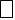 Czas reakcji ( podstawienie autobusu zastępczego w przypadku awarii  autobusu)………………………godzin ………………… minut ( wypełnić odpowiednio)Oświadczamy, że autobusy, którymi świadczone będą usługi zostały wyprodukowane w: Oświadczamy, że zapoznaliśmy się ze SIWZ i nie wnosimy do niej zastrzeżeń oraz      zdobyliśmy konieczne informacje potrzebne do prawidłowego przygotowania oferty.Oświadczamy, że uważamy się za związanych niniejszą ofertą przez czas wskazany w SIWZ.Podane w ofercie ceny nie będą podlegać zmianie i waloryzacji. Podana cena zawiera wszystkie koszty konieczne do prawidłowego zrealizowania przedmiotu zamówienia wg opisu podanego w SIWZ.ZAMÓWIENIE ZREALIZUJEMY:siłami własnymi*przy udziale Podwykonawców*………………………………………………………………………………………………………Przy realizacji przedmiotu zamówienia przy udziale podwykonawców należy wskazać zakres podwykonawstwa ( rodzaj usług) oraz firmy ( nazwy) podwykonawców.* Należy podkreślić odpowiednio w pkt. 11 -  ppkt. a) lub b)OŚWIADCZAMY, że sposób reprezentacji spółki/konsorcjum* dla potrzeb niniejszego zamówienia jest następujący:...................................................................................................................................(wypełniają jedynie przedsiębiorcy składający wspólną ofertę-spółki cywilne lub konsorcja)OŚWIADCZAMY, iż – za wyjątkiem informacji i dokumentów zawartych w ofercie na stronach od ...... do ........ – niniejsza oferta oraz wszelkie załączniki do niej są jawne i nie zawierają informacji stanowiących tajemnicę przedsiębiorstwa w rozumieniu przepisów o zwalczaniu nieuczciwej konkurencji.OŚWIADCZAM, że wypełniłem obowiązki informacyjne przewidziane w art. 13 lub art. 14 RODO1) wobec osób fizycznych, od których dane osobowe bezpośrednio lub pośrednio pozyskałem w celu ubiegania się o udzielenie zamówienia publicznego w niniejszym postępowaniu.OŚWIADCZAM/Y, że zgodnie z definicją małego i średniego przedsiębiorcy zapisaną w rozdz. III ust.2 pkt  10) SIWZ:Jestem małym przedsiębiorcą *w rozumieniu art. 105 ustawy z dnia 2 lipca 2004r. o swobodzie działalności gospodarczej ( Dz. U. z 2017r. poz. 2168 z późn. zm.),Jestem średnim przedsiębiorcą* w rozumieniu art. 106 ustawy z dnia 2 lipca 2004r. o swobodzie działalności gospodarczej.*Należy podkreślić odpowiednio w pkt 15 ppkt 1) lub ppkt. 2)Brak podkreślenia jednej z ww. opcji oznacza, że Wykonawca nie jest małym ani średnim przedsiębiorcą w rozumieniu ustawy z dnia 2 lipca 2004r. o swobodzie działalności gospodarczej.OŚWIADCZAMY, że zapoznaliśmy się z postanowieniami umowy, określonymi 
w Specyfikacji Istotnych Warunków Zamówienia i zobowiązujemy się, w przypadku wyboru naszej oferty, do zawarcia umowy zgodnej z niniejszą ofertą, na warunkach określonych w Specyfikacji Istotnych Warunków Zamówienia, w miejscu i terminie wyznaczonym przez Zamawiającego.Zobowiązuję się do zatrudnienia na podstawie umowy o pracę we własnym przedsiębiorstwie lub przez podwykonawcę osób (kierowców autobusów) mających realizować zamówienie jeżeli zakres czynności tych osób polegać będzie na wykonywaniu pracy w sposób określony w art. 22§ 1 ustawy z dnia 26 czerwca 1974 r. – Kodeks pracy (Dz. U. z 2019 r. poz. 1040, z późn. zm.).Dla udokumentowania tego faktu w terminie jednego tygodnia od podpisania umowy przedłożę zamawiającemu wykaz osób zatrudnionych przy realizacji zamówienia na podstawie umowy o pracę wraz ze wskazaniem czynności jakie będą oni wykonywać.Pod groźbą odpowiedzialności karnej oświadczamy, że załączone do oferty dokumenty opisują stan faktyczny i prawny, aktualny na dzień otwarcia ofert (art. 297 k.k.)Oświadczamy, że będziemy niezwłocznie potwierdzać fakt otrzymania wszelkich informacji, zawiadomień dotyczących toczącego się postępowania przesyłanych przez Zamawiającego w terminie nie dłuższym niż 48 godzin od chwili jej nadania przez zamawiającego, a w przypadku zaniechania tego obowiązku zamawiający ma prawo uznać, że dokument  wysłany faksem lub e-mailem  został doręczony po upływie tego terminu na podstawie wydruku nadania faksu lub wydruku nadania e-mail.Ofertę niniejszą składamy na ............... kolejno ponumerowanych stronach. Załącznikami do niniejszej oferty są:...................................................................................................................		  W sprawach związanych z niniejszym postępowaniem należy kontaktować się z :Imię i nazwisko:  ………………………………………………Adres: ………………………………………………Telefon: …………………… fax ……………E-mail: ………………………………Data .........................                                ...........................................................................................                                                                      podpis osób wskazanych w dokumencie uprawniającym                                                                                                          do występowania w obrocie prawnym lub posiadających                                                                                            pełnomocnictwoWYKONAWCA: .......................................................................................................................................................tel/fax: ............................................................................ Rok produkcji20102011201220132014201520162017201820192020Ilość pojazdów